P E T U N J U K   U M U MSebelum mengerjakan ujian, telitilah terlebih dahulu jumlah dan nomor halaman yang terdapat pada naskah ujian.Tulislah nomor peserta Saudara pada lembar jawaban, sesuai dengan petunjuk yang diberikan oleh panitia.Bacalah dengan cermat setiap petunjuk yang berisi penjelasan cara menjawab soal.Jawablah terlebih dahulu soal-soal yang menurut Saudara mudah, kemudian lanjutkan dengan menjawab soal-soal yang lebih sukar sehingga semua soal terjawab.Tulislah jawaban Saudara pada lembar jawaban ujian yang disediakan dengan cara dan petunjuk yang telah diberikan oleh petugas.Untuk keperluan coret-mencoret dapat menggunakan tempat yang kosong pada naskah ujian ini dan jangan sekali-kali menggunakan lembar jawaban.Selama ujian Saudara tidak diperkenankan bertanya atau meminta penjelasan mengenai soal-soal yang diujikan kepada siapapun, termasuk pengawas ujian.Setelah ujian selesai, harap Saudara tetap duduk di tempat sampai pengawas datang ke tempat Saudara untuk mengumpulkan lembar jawaban.Perhatikan agar lembar jawaban ujian tidak kotor, tidak basah, tidak terlipat dan tidak sobek.Jumlah soal sebanyak 50 butir, setiap butir soal terdiri atas 5 (lima) pilihan jawaban.Kode naskah ujian ini  Lisez  bien  ce  dialogue  et  choisissez  la  bonne  réponse!François		:   Bonjour!. Je  m’appelle  François  et  vous?.	Christophe	:   Bonjour.  Je  m’appelle  Christophe.	François	:   Vous  êtes  marocain?.	Christophe	:   Non,  Je  suis  Français.	François	:   Où  habitez-vous?.	Christophe	:   J’habite  à  Nante.	Quelle  est  la  nationalité  de  Christophe?.AllemandMarocainFrançaisHolandaisJaponaisPour  répondre  numéro  2 – 3  regardez  bien  ce  texte  et  choisissez  la  bonne  réponse!.Je  m’appelle  Lou  et  voici  ma  famille.  Mon  père  s’appelle  Jean-Marc  et  ma         mère  s’appelle  Sophie.  J’ai  deux  frère:  Loris  et  Nicolas.  J’ai  une  cousine  super  qui  s’appelle  Axelle,  elle  est  fille  unique.  Sa  mère  est  la  soeur  de    ma  mère;  elle s’ppelle  Florence,  et  son  père  s’appelle  Jean  Christophe.J’ai  un  autre  oncle,  c’est  le  frère  de  mon  père,  il  s’appelle  Luc.  Avec  sa  femme  Françoise,  ils  ont  un  fils  et  une  fille:  mon  cousin  Thomas  et  ma  cousine  Mariane.  J’adore  mes  cousins.  Les  parents  de  ma  mère s’appelle  Lucie  et  George,  et  mes  autres  grands-parents  s’appellent  Yve  et  Emilie.Qui  sont  Lucie  et  George  pour  Lou?.Ses  cousinsSa  femmeSes  frèresSon  oncleSes  grands-parentsComment  s’appelle  la  femme  de  Luc?.LucieSophieEmilieAxelleFrançoiseQu’est-ce  que  c’est?.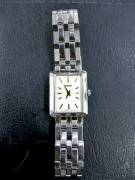 C’est  une  régleC’est  une  montreC’est  une  boiteC’est  une  boucleC’est  une  chaussuresChoisissez  l’image  qui  correspond  au  dialoque!.Alice	:  Jean,  tu  pars  au  bureau  en  voiture?.	Jean	:  Non,  je  prend  en  mobilette.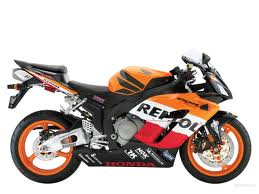 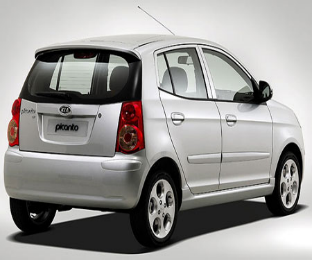 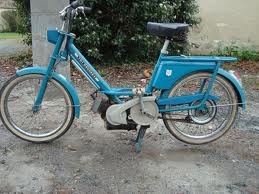 		A.	B.	C.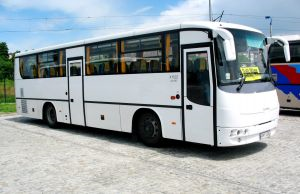 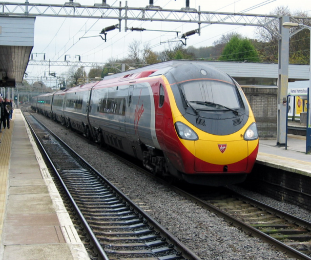 		D.	E.Rani:   Salut  Rini,  ça  va?.Rini	:   ça  va, merci.Rani	:   C’est  ta  soeur?.  Elle  est  jolie.            ... ?.Rini	:   Elle  a neuf  ans	Quelle  heure  est-t-ilQuelle  fille  aimes-tuQuelle  age  a-t-elleQuel  garçon préfères-tuQuelle  photo  avez-vous	Mona	:   Mon  ami  habite  dans  une  belle  maison.			    ...   maison  est  grande  et  claire.Lucie	:   Où  est-ce  qu’elle  habite?.Mona	:   Elle  habite  à  Jakarta.matasessasonPour  répondre  numéro  8 – 10  regardez  bien  ce  texte  et  choisissez  la  bonne  réponse!.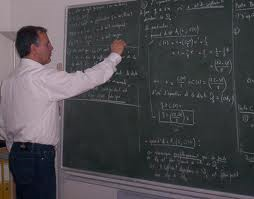 Monsieur  Bernard  est  un  bon  professeur,  Il  a   40  ans.  Il  a  deux  enfants.  Il  enseigne  de  lundi  au  vendredi.	Tous  les  matins,  il  se  lève  à  06 heures. Il  prend  le  petit  déjeuner  à  06 h 30  et  il  part     à l’école   à  06 h 45 en  moto.  Il  enseigne  de    08 h  à  midi  et  de  14 h  à  16 h 00 .  Le  soir,  il    dîne  avec  sa  famille  et après   il  regarde  la  télé  en  lisant  le  journal.  A  22  heures  toute  la  famille  va  dormir.Qu’est-ce  que  Monsieur  Bernard  fait?.Il  parle  aux  étudiants.Il  lit  le  livre.	Il  enseigne  dans  la  classe.Il  écrit  au  taleau.Il  corrige  les  devoirs.Quand  est-ce  qu’il  va  à  l’école?.A six  heuresA six  heuers  et  quartA huit  heuresA sept  heures  moins  le  quartA quatorze  heuresQuand  est-ce  qu’il  lit  le  journal?.Avant  de  dormirTous  les  matinsEn  regardant  la  téléA  l’écoleEn  prenant  le  petit  déjeunerPour  répondre  numéro  11 – 13  lisez  bien  ce  dialogue!Beatrice  arrive  au  magasin ....La  vendeuse	:   Qu’est-ce  que  vous  avez  besoin  mademoiselle?.Beatrice	:   J’ai  besoin  un  kilo  de  farine,  500  grammes  de  fromage,  100 grammes  de  beurre,  un  kilo  d’oeufs  et  un  demi  kilo  de  sucre.La  vendeuse	:   Qu’est-ce  que  vous  voules  encore?.Beatrice	:   Une  bouteille  de  lait  et  l’eau  minérale.La  vendeuse	:   Vous  n’avez  pas  besoin  du  chocolat?.Beatrice	:   Si.  Donnez  moi  une  livre (1/2kg).Où  est  Beatrice ?  Elle  est  ... .au  marchéà  l’hôpitalau  magasinà  la  pharmacieau  marchéCombien  de kilo  de  sucre  que  Beatrice  a  besoin?.100  grammes250  grammes500  grammes1000  grammes2000  grammesBeatrice  a  besoin   ...   de  chocolat?.100  grammes200  grammes250  grammes500  grammes750  grammesLe  synonime  du  mot  “besoin  de”  en  Indonésie  est  ... .membutuhkanmembuatmelakukanmencarimembeliDina	:  Ani,  tu  vois  un  homme  qui  ...   devant  ma  maison?.	Ani	:  Non,  je  ne  vois  personne.	Dina	:  Il  est  beau!.passepassespassezpassentpassonsTommy	:   Rendra,  regarde  bien  cet  image!.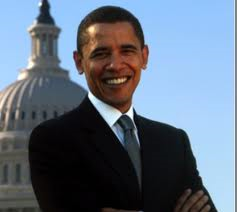 			    ...  est  sa  profession?.	Rendra	:   Il  est  président.quequelquellequelsquellesIl  y  a  combien  de  fille  dans  la  classe  X3  et  X5?vingt – huitvingt  et  undix -  septtrente -  deuxquarent – huitIl  y  a  combien  de  garçon  dans  la  classe  X1, X2  et  X4?trente-cinqvingt  et  untrente -  troisquarent - huitcinquante – troisRegardez  bien  l’image!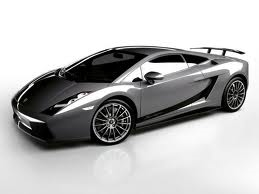 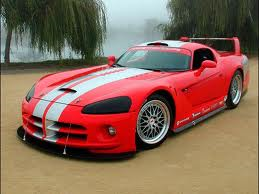 			Vico						Jean19.	A.	La  voiture  de  Vico  est  plus  grande  que  la  voiture  de  Jean	B.	La  voiture  de  Jean  est  plus  grande  que  la  voiture  de  Vico	C.	La  voiture  de  Vico  est  aussi  grande  que  la  voiture  de  Jean	D.	La  voiture  de  Vico  est  aussi  petite  que  la  voiture  de  Jean	E.	La  voiture  de  Jean  est  le  plus  petite.Pour  répondre  numéro  20 – 21  lisez  bien  ce  dialogue!Vito  et  Alfi  sont  à  la  cantine.Vito	:   Le  dimanche,  tu  vas  encore  au  stade  pour  jouer  au  football?.Alfi	:   Non,  je  ne  fais  plus  de  sport.  Je  fais  de  la  musique.Vito	:   Quel  instrument  fais-tu?.Alfi	:   De  la  guitare.   J’aime  beaucoup  jouer  au  guitare.Dimanche,  je  vais  faire  un  concert  à  Bandung.  L’année  prochaine,  je     ferai  une  concert   avec  mes  amis  à  Bali.  Et  toi?.  Quelle  instrument  joues-tu?.Vito	:   Moi,  je  préfère  du  piano. Alfi  ne  fait  plus  du  football,  parce  qu’il  fait  ... .du  basketballdu  vélode  la  gymnastiquede  la  musiquede  la  natationOù  est-ce  qu’il  Il  fera  un  concert  avec  ses  amis  l’année  prochaine  ?.BandungJakartaSemarangBaliYogyakartaFrançois  est  malade    ...   il  va  à  l’école.maisetoucardoncA  l’aéroport	Budi	:   Excuse-moi,  je  ...   partir  maintenant.	Nita	:   D’accord.  Bon  voyage.	Budi	:   MercivadoisveutpeuventsuisIl  fait  très  chaud.	Maman	:   Pourquoi  tu  ne  mets  pas  ...  chapeau  noir?.	Mireille	:   Parce  qu;il  est  ptrop  peti,  maman.lelesl’leurlaNathalie	:   Où  est-ce  que  vous  achetez   ces  légumes?.		     Ils  sont  verts.Mme Ratih	:   Je   ...   achète  au  magasin  près  de  la  pharmacie.leslelal’lesPour  répondre  numéro  26 – 28  regardez  bien  ce  texte  et  choisissez  la  bonne  réponse!.Je  m’appelle  Eric,  Tous  les  jours  je  vais  à  l’école  de  7  heures  à  14 heures. Après  le  cours,  le  lundi  je  fais  du  sport,  de  la  natation.  Le  mardi  à  16  heures  j’ai  cours  de  français  à l’ Alliance  Française.  Mercredi, après  le  cours  je  fais  du  judo.  Et  jeudi,  je  vais à la  bibliothèque  pour  réviser  et  discuter  avec  des  amis. Vendredi, j’ai  un  peut  de  temps  libre.  Le  week-end,  je  fais  des  activités  de  détentes  sport,  cinéma  et  restaurant.Quand  est-ce  qu’Eric  va   à  l’école?.Le  lundiLe  mardiLe  mercrediLe  jeudiTous  les  joursQuand  est-ce  qu’il discute  avec  ses  amis?.Le  jeudiLe  mardiLe  vendrediLe  samediLe  dimanche  Quand  est-ce  qu’il  n’a  pas  d’activité?.Le  mercrediLe  jeusdiLe  vendrediLe  dimancheLe  lundiPour  répondre  numéro  29 – 31  lisez  bien  ce  dialogue!Dans  la  rueChristine	:  Salut  Anto,  ça  va?.Anto		:  ça  va.  Et  toi?	Cristine	:  pas  mal. Alors  qui  est-ce?.Anto		:  Je  te  présente  Sylvie.  			   C’est  une  ami  au  club  de  véloSylvie		:  BonjourChristine	:  Où  est-ce  que  vous allez?.Anto		:  On  va  à  la  librairie.  Tu  viens  avec  nous?.Christine	:  Non,  merci.  Je  vais  voir  une  amie  qui est malade  à  l’hopital.Il  y  a  combien  de  personne  qui  parle  dans  ce  texte?.undeuxtroisquatrecinqQui  est  Anto?.  Il  est  ... .l’ami  de  Sylviela  soeur  de  Christineleur  amile  frère  de  sylviele  cousin  de  CristineOù  est-ce  que  Anto  va?.Il  va    ... .  à  l’hopital.à   librairiechez  Sylviedans  la  ruechez  son  amiQu’est-ce  que  Rio  et  Julien  font?.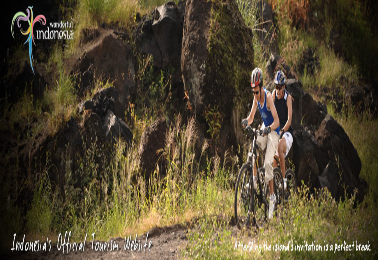 Ils  font  de  la  natationIls  font  du  véloIls  font  du  skiIls  font  du  kayakIls  font  de  la  gymnastique33. 	(+)  	 ... dictionnaire  voulez-  vous, madame?.	(−) 	le  dictionnaire  italien.QuelQuiOùQuelleComment34.	(+)	...  tu  regardes  à  la  télé?.	(−)	la  musique  classic.Est-ce  queQu’est-ce  queQu’est-ce  qu’il  y  aQuandD’ où35	(+)	...   Nathalie  est  absent?.	(−)	Parce  qu’elle  est  malade. Elle  a  	mal  à  tête.CommentQuandQu’est-ce quePourquoiQuellesA  mon  école  il  y  a  une   ...   bibliothèque. Elle  est  confortable.grandepetitjoliclairesconfortablesPour  répondre  numéro 37 – 39  regardez  bien  ce  texte  et  choisissez  la  bonne  réponse!.Christian  aime  beaucoup  le  cinéma. Le  week-end,  il  va  au  cinéma   avec  ses  amis.  Il  aime  surtout  le  film  d’action, son  acteur  préféré,  c’est  Steven  Seagel. Christian  aime  un  peu  de  sport,  le  judo.Il  apprend  le  judo  dans  un  club.  Il         fait  du  judo le  jeudi  après  le  cours.  Le  lundi,  il  apprend  aussi  le  français  à l’ Alliance  Française.  C’est  pourquoi  il  a  toujours  de  bonne  note  de  français  à  l’école.Est-ce  que  Christiane  aime  le  film?.OuiNonJamaisMais  nonpeut  êtreL’antonym  du  verbe  “aimer”  est ... .adorerdetesterfermeracheterregarderPourquoi  Christian  a  toujours  de bonne  note  de  français?.  Parce  qu’il    ... .est  intelligentest  françaisest  sportifapprend  le  français  à l’ Alliance  Française.sa  maison  est  près  de  l’ Alliance  Française.Les  lycéens  ...  dans  la  classe  à  6 h  2  et  la  classe  ...  à  6 h 30.entrent      -   commenceva  entrez  -  va  commemcerentreront   -   commencerontva  entrer  -   commencententrent      -   a  commencéLe – après –  à – librairie – elle – la – cours – va 	Susunan  katayang  tepat  adalah ...2 – 1 – 7 – 5 – 8 – 3  - 6 – 45 – 3 – 2 – 7 – 1 – 4 – 6 – 8 3 – 5 – 1 – 8 – 2 – 7 – 4 – 6    6 – 2 – 5 – 3 – 7 – 4 – 8 – 1 6 – 4 – 1 – 7 – 5 – 8 – 2 – 3  à  -  il  y  a  -  mon – bibliothèque - école - grande  - uneSusunan  kata yang  tepat  adalah ...1 – 3 – 5 – 2 – 7  - 6 – 45 – 4 – 2 – 7 – 1 – 3 – 6 3 – 5 – 7 – 6 – 2 – 1 – 4     6 – 2 – 5 – 1 – 7 – 4 – 3  4 – 1 – 7 – 5 – 6 – 2 – 3 Jeudi  dernier,  je   ...   dans  le  jardin  avec  mes  amis  en  bavardant.ai  parléai  bavardéai  mangéai  faisai  préparé(+)	Oh  j’ai  someille !  Je  ne  peux  pas  travailler.(−)	A  quelle  heure  est-ce  qu’tu     ...   hier  soir ?.(+)	A  vingt  - quatre  heures.t’es  levét’es  baignét’es  lavét’es  couchét’es  reveillé(+) 	Monsieur,  vous  voulez  voyager  en  Espagnol?.(−)	Oui.(+)	Quand?(−)	Dimanche  proachain.(+)	Vous    ...   soeul?.(−)	Non,  avec  ma  femme  et  ma  fille.voyagezVoyagerezallez  voyagervenez  de  voyageravez  voyagéPour  Répondez  numéro  46 –48  lisez  bien  le  texte  ci-dessous !.  Je  m’appelle  Patrick.  J’ai  24  ans.  Je  suis  plombier.  Je  me  lève   à 7 h  du  matin.  C’est  tôt.Je  vais  à  la  gare  en  mobylette;  mon  train  est  à  8  heures.  Gare  du  Nord,  je  prends  le  métro  jusqu  à  la  Bastille.Vers  9  heures  30,  j’arrive  chez  le  client.  Je  répare  tout  dans  la  cuisine  ou  la  salle  de  bain.  Je  travaille  vite  et  bien.  A  midi,  je  déjeune  dans  un  petit  restaurant,  ce  n’est  pas  cher;  j’ai  des  tickets-restaurant.    De  14  heures  à  18  heures  je  suis  au  travaille.  Et  puis,  métro,  train,  mobylette  jusqu’à  Asnière.  Le  samedi,  dimanche,  je  ne  travaille  pas.  Je  bricole  chez  moi.  J’ai  acheté  une  petite  maison  dans  la  banlieue  nord.  Il  y  a  toujours  quelque  chose  à  faire:  la  peinture,  l’électricité,  le  jardin.  Je  n’arrête  pas. Qui  est  Ptrick?.  Il  est  ...peintreplombieremployeurvendeurchoffeurPatrick  va  à  la  gare  en  métro?.  Non, ...en  trainen  voitureen  moto en  mobyletteen  bicycletteLe  samedi  et  dimanche,  qu’est-ce  qu’il  fait?.  Il  ...ne  travaille  pasva  chez  le  clientva  au .restaurantbricole  chez  luiva  à  AsnièrePour  Répondez  numéro  49 –50  lisez  bien  le  texte  ci-dessous !.Anie  aime  les  chansons  espagnols. Elle  aime  la  musique  jazz. Mais, elle  n’aime  pas  la  musique  clasique.  Sa  mère  aime  bien  dessiner.Elle  déssine  beaucoup  de  vetements  de  femmes  et  d’homme.Qu’est-ce  que la  mère  d’Anie  aime?.la  musiqueles  chansonsles  vetementdessinertravaillerQui  aime  la  musique  JazzAnieSa  soeurSa  mèreSon  amieSa  voisinePRAUJIAN NASIONALTAHUN PELAJARAN 2016 / 2017DKI  JAKARTA & TANGERANG SELATAN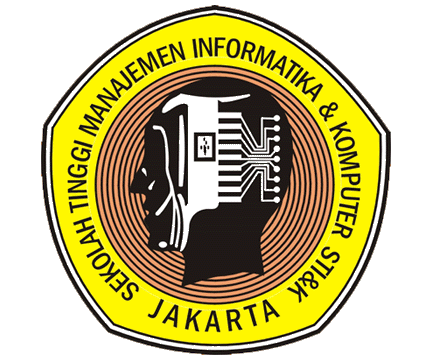 SMA / MABAHASA PERANCISProgram Studi BAHASA  KerjasamaSTMIK JAKARTA STI&K dengan DINAS PENDIDIKAN DKI  JAKARTA DAN DINAS PENDIDIKAN TANGERANG SELATAN49(Paket Soal A)ClasseElèvesGarçonFilleX1381820X2401723X3381919X4401822X5391029